 Buckeye Workout (#2)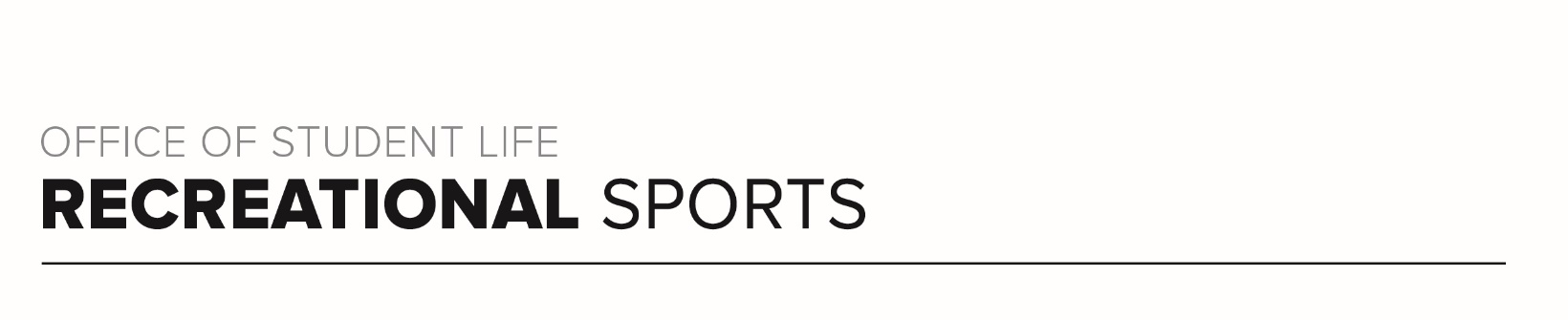 Workout Focus: Total bodyEquipment Needed:Dumbbells Warm Up: 5 minutes 3-4-minute walk, jog or bike (or jog in place/jumping jacks) 10 body weight squats 10 body weight step back lunges 10 good mornings 5 Inchworms (with push-up)25 jumping jacks ROUND 1Grab a set of medium to heavy weights and complete each set of exercises below 3 times total with 30-60 seconds rest between sets. Squat (30 seconds)Squat to Overhead Press (30 seconds)Overhead Press (30 seconds)*Mountain Climbers (20 reps)Deadlift (30 seconds)Deadlift to Bent Over Row (30 seconds)
Bent Over Row (30 seconds)*Plank Jacks (20 reps)Alternating Step Back Lunge (30 seconds) Alternating Lunge to Bicep Curl (30 seconds)Bicep Curl (30 seconds)*Sit-Ups (20 reps)Sumo Squat (30 seconds)Sumo Squat to High Row (30 seconds)High Row (30 seconds)*Bicycle CrunchesROUND 2 Complete push-up/cardio challenge below as quickly as you can. 10 Push-Ups / 20 High Knees  9 Push-Ups / 5 Burpees  8 Push-Ups / 15 High Knees  7 Push-Ups / 10 Burpees  6 Push-Ups / 10 High Knees  5 Push-Ups / 20 BurpeesROUND 3 Grab one heavy weight and complete each set of exercises below 2 times total (once each side) with 30-60 seconds rest between sets. Lateral Lunge (60 seconds)Overhead Tricep Extension (60 seconds)*Russian Twists (20 reps)Repeat other sideSingle Leg Deadlift (60 seconds)Single Arm Curl to Press (60 seconds)
* Standing Oblique Crunch (20 reps)Repeat other sideSingle Leg Glute Bridge (60 seconds)Weighted Pullovers (60 seconds)
* Weighted Crunch (20 reps)Repeat other sideROUND 4 Complete each movement for 20 seconds each, resting 10-15 seconds in between.  Right Side Plank with Reach Through Front Plank with Alternating Leg LiftsLeft Side Plank with Reach ThroughFront Plank with Alternating Arm LiftsHollow RocksReverse PlankRepeat round once more for additional challenge!